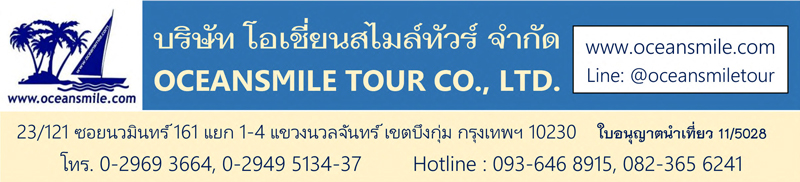 (TFU641-FD) : เฉิงตู จิ่วจ้ายโกว อุทยานหวงหลง ทะเลสาบเตี๋ยซี วัดต้าฉือเมืองเก่าซงพาน ซอยแคบกว้าง ถนนไท่กู๋หลี ถนนซุนซีลู่ (ทัวร์ไม่ลงร้าน 2567)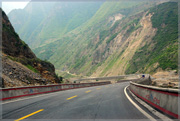 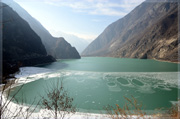 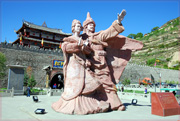 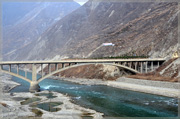 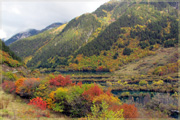 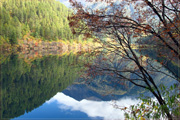 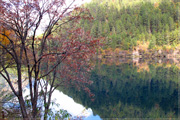 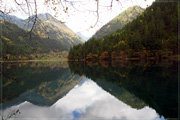 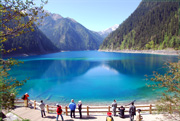 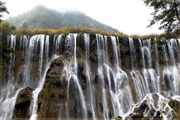 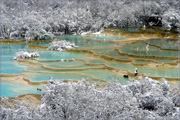 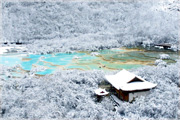 • ทัวร์ไม่ลงร้าน (อาหารดี ที่พักดี ต้อนรับฟรีวีซ่าจีน)• เที่ยวครบ 2 อุทยาน 2 บรรยากาศที่สวยงามแห่งเสฉวน• เที่ยว อุทยานจิ่วจ้ายโกว อุทยานธารสวรรค์แห่งประเทศจีน• เที่ยว อุทยานหวงหลง ชมบรรยากาศสายน้ำและแอ่งน้ำขั้นบันได• อาหารดี - โรงแรมที่พักระดับ 4 ดาว – บินแอร์เอเชีย - ไม่ลงร้านช้อป มีเวลาเที่ยวเต็มที่วันแรก : สนามบินดอนเมือง – เฉิงตู19.00 น.	พร้อมกันที่ สนามบินดอนเมือง อาคารผู้โดยสารชั้น 3 ประตู 1 สายการบินแอร์เอเชีย เจ้าหน้าที่คอยให้การต้อนรับและอำนวยความสะดวกในการเดินทาง (น้ำหนักกระเป๋าโหลด 20 กก. และกระเป๋าถือขึ้นเครื่อง 7 กก. / ท่าน)21.55 น.	ออกเดินทางสู่ เมืองเฉิงตู ประเทศจีนโดยสายการบินแอร์เอเชีย เที่ยวบินที่ FD562 02.00 น.	เดินทางถึง สนามบินเฉิงตูเทียนฟู่ หลังผ่านขั้นตอนการตรวจคนเข้าเมืองและตรวจรับสัมภาระเรียบร้อยแล้ว นำท่านเดินทางเข้าที่พัก (พัก Holiday inn Express Hotel หรือระดับ 4 ดาว) เวลาจีนเร็วกว่าประเทศไทย 1 ชั่วโมง วันที่สอง : เฉิงตู - เม่าเสี่ยน - ทะเลสาบเตี๋ยซี - เมืองเก่าซงพาน - จิ่วจ้ายโกว07.00 น.	บริการอาหารเช้าที่โรงแรม (1) หลังอาหารนำท่านเดินทางสู่ เมืองเม่าเสี้ยน ชมวิวทิวทัศน์ระหว่างทาง12.00 น.	บริการอาหารกลางวันที่ภัตตาคาร (2) หลังอาหารนำท่านชม ทะเลสาบเตี๋ยซี ซึ่งตั้งอยู่ระดับความสูงเกือบ 3,000 เมตร มองลงไปยังหุบเขาเบื้องล่างจะแลเห็นทะเลสาบสีเขียวเทอร์คอยซ์ทาบยาวไปตามซอกหุบเขา เดินทางสู่ เมืองซงพาน นำท่านชม เมืองเก่าซงพาน เมืองชายแดนในสมัยโบราณที่ใช้แลกเปลี่ยนสินค้าชาวฮั่นและชาวทิเบตบน เส้นทางสายชาม้า ซึ่งชาวฮั่นนิยมนำใบชา ผ้าแพร เกลือและของใช้ประจำวันมาแลกเปลี่ยนม้า ชาและหนังสัตว์ของชาวทิเบต ชม กำแพงเมืองโบราณ ที่สร้างขึ้นในสมัยราชวงศ์หมิง เดินทางเข้าที่พักที่ อุทยานจิ่วจ้ายโกว19.30 น.	บริการอาหารค่ำที่ภัตตาคาร (3) หลังอาหารพักผ่อนกันตามสบาย (พัก Rundu Hotel หรือระดับ 4 ดาว)วันที่สาม : อุทยานแห่งชาติจิ่วจ้ายโกว (เที่ยวเต็มวัน เที่ยวครบทุกจุดไฮไลท์ ไม่รวมรถเหมา)07.00 น.	บริการอาหารเช้าที่โรงแรม (4) หลังอาหารนำท่านเดินทางสู่ อุทยานแห่งชาติธารสวรรค์ จิ่วจ้ายโกว มรดกโลกทางธรรมชาติ ใช้รถอุทยาน (ไม่รวมรถเหมา) ชมความสวยงามของภูเขาและหุบเขาอันสลับซับซ้อน มีแอ่งน้ำน้อยใหญ่มากมายถึง 114 แอ่ง และกลุ่มน้ำตกใหญ่น้อยมากมาย ท่านจะได้พบกับความมหัศจรรย์ของอุทยานแห่งนี้ ชมสภาพของน้ำในทะเลสาบมีสีสันที่พิสดารหลากหลาย ประกอบด้วยฤดูกาลที่เปลี่ยนแปลงจนทำไห้เกิดสีสัน อันมหัศจรรย์จนได้ฉายาว่า “7 แดนเทพนิยาย” ชม น้ำตกตะวันลับฟ้า น้ำตกที่หลดหลั่นตามหน้าผาที่สวยงาม ชม ทะเลสาบกระจก ทะเลสาบ LONG LAKE ทะเลสาบนกยูง ทะเลสาบหมีแพนด้า ที่ธรรมชาติได้บรรจงสร้างไว้อย่างวิจิตรสวยงามดั่งภาพวาดในจินตนาการ จากนั้นเดินเลาะลำธารชม น้ำตกธารไข่มุก น้ำตกกว้าง 310 เมตร ความสูง 40 เมตร มีสายน้ำที่ทอดธารลดหลั่นยาวเป็นระยะยาวถึง 310 เมตร สวยงามราวกับเส้นไข่มุก12.00 น.   	บริการอาหารกลางวันที่ภัตตาคารในอุทยาน (5) หลังอาหารนำท่านชมความงดงามของ ทะเลสาบ 5 สี ทะเลสาบเสือ ทะเลสาบแรด ทะเลสาบสองมังกร จากนั้นนำท่านชม หมู่บ้านซู่เจิ้ง หมู่บ้านชาวทิเบตที่อาศัยอยู่ในอุทยานจิ่วจ้ายโกว สมควรแก่เวลานำท่านเดินทางกลับที่พัก (เที่ยวเต็มวัน)19.00 น.	บริการอาหารค่ำที่ภัตตาคาร (6) หลังอาหารพักผ่อนกันตามสบาย (พัก Rundu Hotel หรือระดับ 4 ดาว)(สำหรับท่านที่ต้องการดูโชว์ทิเบต สอบถามทางไกด์ได้ครับ)วันที่สี่ : อุทยานหวงหลง – เฉิงตู06.30 น.	บริการอาหารเช้าที่โรงแรม (7) หลังอาหารนำท่านเดินทางสู่ อุทยานหวงหลง เป็นอุทยานที่มีลำธารน้ำไหลมาจากยอดเขาที่ถูกปกคลุมด้วยหิมะตลอดทั้งปี ซึ่งเป็นสายน้ำที่มีส่วนผสมของหินปูน เมื่อไหลลงสู่ที่ราบก่อเกิดเป็นแอ่งน้ำขนาดใหญ่น้อย ทำให้หินปูนตกตะกอนเกาะตัวกันเป็นแอ่งเล็กใหญ่มากมาย น้ำใสเรียบเหมือนกระจกที่สะท้อนภาพท้องฟ้า ภูเขาและต้นไม้ นำท่านชมทะเลสาบและป่าเปลี่ยนสีใน อุทยานหวงหลง หรือ อุทยานมังกรเหลือง นำท่านชมเส้นทางธรรมชาติ แอ่งน้ำขนาดใหญ่น้อยมากมายน้ำใสสีฟ้าเป็นประกายให้ได้ถ่ายรูปมากมาย (ไม่รวมกระเช้า)13.00 น.	บริการอาหารกลางวันที่ภัตตาคาร (8) หลังอาหารนำท่านเดินทางสู่ เมืองตูเจียงเยี่ยน เมืองที่มีชื่อเสียงจากการสร้างเขื่อนชลประทานที่ยิ่งใหญ่สมัยกว่า 2,600 ปีก่อน ถือว่าเป็นเขื่อนชลประทานดินเก่าแก่ที่สุดในโลก 19.00 น.	บริการอาหารค่ำที่ภัตตาคาร (9) หลังอาหารเดินทางเข้าสู่ที่พัก (พัก Gelindongfang Hotel หรือระดับ 4 ดาว)(สำหรับท่านที่ต้องการนั่งกระเช้าหวงหลง สอบถามทางไกด์ได้ครับ)วันที่ห้า : ซอยแคบกว้าง - วัดต้าฉือ - ถนนไท่กู๋หลี - ถนนซุนซีลู่ - ห้าง SKP - เสาไฟน้ำพุ07.00 น.	บริการอาหารเช้าที่โรงแรม (10) หลังอาหารนำท่านช้อปปิ้งที่ ซอยแคบกว้าง (ควานไจ่เซี่ยงจื่อ) เป็นถนนที่แสดงถึงเสน่ห์ของการตกแต่งด้วยเรื่องราววิถีชีวิตการเป็นอยู่ของคนจีนเฉิงตูในสมัยโบราณ ที่มีการผสมความเป็นทันสมัยเข้าไปอย่างลงตัว ถนนคนเดินมี 3 ซอย แต่ละซอยมีความยาวประมาณ 400 เมตร มีร้านค้าเล็กๆ ตั้งเรียงรายอยู่ในแต่ละซอยและตรอกให้เดินช้อปกันเพลิน ทั้งร้านหนังสือ ร้านชา-กาแฟ บาร์ เสื้อผ้า ไปจนถึงร้านอาหารนานาชนิด ให้ท่านเลือกซื้อของฝากกันตามอัธยาศัย12.00 น.	บริการอาหารกลางวันที่ภัตตาคาร (11) หลังอาหารนำท่านชม วัดต้าฉือ ซึ่งอยู่บริเวณติดกันกับถนนไท่กู๋หลี ซึ่งวัดเก่าแก่แห่งนี้แต่เดิมพระถังซำจั๋งเคยจำพรรษาก่อนเดินทางไปอินเดีย จากนั้นนำท่านช้อปปิ้งที่ ถนนไท่กู๋หลี มี ร้านอาหาร ห้างสรรพสินค้าใต้ดิน โรงภาพยนตร์จัตุรัส และนำท่านช้อปปิ้งกันต่อที่ ถนนซุนซีลู่ แหล่งช้อปปิ้งชื่อดังของเมืองเฉิงตู อิสระช้อปปิ้งแบรนด์เนม สินค้าพื้นเมืองและขนมท้องถิ่น นอกจากนี้ยังมี หมีแพนด้ายักษ์ปีนตึก IFS BUILDING เป็นประติมากรรมแพนด้ายักษ์ที่แขวนอยู่บนอาคารใจกลางเมืองเฉิงตู นำท่านชม GLOBALCENTER ห้างสรรพสินค้าที่ใหญ่ที่สุดในประเทศจีน ฝั่งตรงข้ามมีห้าง SKP เป็นห้างใต้ดินแบบเปิด OPEN AIR ตกแต่งไฟสวยงาม มีมุมเช็คอินถ่ายรูปสวยๆมากมาย โดยเฉพาะ เสาไฟน้ำพุ 4 มิติ ขนาดยักษ์ที่สวยงามด้วยสีสันแสงไฟน้ำพุ 4 มิติ เป็นจุดเช็คอินแห่งใหม่ของเมืองเฉิงตู (อิสระอาหารค่ำ) จากนั้นเดินทางสู่ ท่าอากาศยานเทียนฟู่ เฉิงตูวันที่หก : เฉิงตู - สนามบินดอนเมือง02.50 น.	ออกเดินทางสู่ สนามบินดอนเมือง โดยสายการบินแอร์เอเชีย FD56304.50 น.	เดินทางถึง สนามบินดอนเมือง โดยสวัสดิภาพ• ค่าบริการนี้รวม1.ค่าตั๋วเครื่องบินตามรายการระบุในรายการทัวร์2.ค่าโรงแรมที่พัก 4 คืน (พักห้องละ 2 ท่าน ระดับ 4 ดาว)3.ค่าอาหารทุกมื้อและเครื่องดื่ม4.ค่ารถปรับอากาศนำเที่ยว5.ค่าประกันอุบัติเหตุ วงเงินค่ารักษา 500,000.- / เสียชีวิต 1,000,000.-บาท (ตามเงื่อนไขกรมธรรม์ประกันอุบัติเหตุแบบกลุ่ม)6.ค่าธรรมเนียมเข้าชมสถานที่ต่างๆ7.ไกด์จีน รับ-ส่งที่สนามบิน (พูดไทยหรืออังกฤษ)• หมายเหตุ1.ไม่รวมค่าทิปมัคคุเทศก์จีน-คนขับรถ รวมทั้งทริป 120 หยวน หรือ 600 บาท2.กรณีมีหัวหน้าทัวร์ไทยไปกับกรุ๊ป ไม่รวมค่าทิปหัวหน้าทัวร์ไทยท่านละ 300 บาท• การสำรองที่นั่ง1.วางมัดจำท่านละ 15,000.-บาท (เพื่อจองตั๋วเครื่องบิน) พร้อมส่งหน้าพาสปอร์ต+ใบโอนเงิน+เบอร์โทรติดต่อ2.กรณีลูกค้าจองตั๋วเอง วางมัดจำท่านละ 5,000.-บาท3.ส่วนที่เหลือชำระก่อนการเดินทาง 20 วัน• เงื่อนไขอื่นๆ• บริษัทฯ รับเฉพาะผู้มีประสงค์เดินทางเพื่อการท่องเที่ยวเท่านั้น• หากท่านถูกเจ้าหน้าที่ตรวจคนเข้าเมืองของประเทศไทยหรือประเทศปลายทาง ปฏิเสธการเข้าหรือออกเมืองด้วยเหตุผลใดๆ ก็ตาม ทำให้ท่านไม่สามารถเดินทางต่อไปได้ ถือเป็นเหตุซึ่งอยู่นอกเหนือความรับผิดชอบของบริษัทฯ ทางบริษัทฯ ขอสงวนสิทธิ์ที่จะไม่คืนเงินค่าทัวร์บางส่วนหรือทั้งหมด• บริษัทฯ ขอสงวนสิทธิ์ในการรับผิดชอบต่อค่าใช้จ่าย ในกรณีที่เกิดเหตุสุดวิสัย เช่น การยกเลิกเที่ยวบิน การล่าช้าของสายการบิน ภัยธรรมชาติ การจลาจลและทรัพย์สินที่สูญหายระหว่างเดินทาง ที่เกิดขึ้นเหนืออำนาจความควบคุมของบริษัทฯ• ในระหว่างเดินทาง หากท่านไม่ใช้บริการใดๆ ถือว่าท่านสละสิทธิ์ ไม่สามารถเรียกร้องขอค่าบริการคืนได้• บริษัทฯ ขอสงวนสิทธิ์ในการเปลี่ยนแปลงรายการนำเที่ยวตามความเหมาะสมและสถานการณ์ต่างๆ ทั้งนี้ทางบริษัทฯ จะยึดถือและคำนึงถึงความปลอดภัย รวมถึงผลประโยชน์สูงสุดของลูกค้าเป็นสำคัญDaysโปรแกรมทัวร์อาหารHotel1สนามบินดอนเมือง – เฉิงตู FD562 (21.55-02.00)-/-/-เฉิงตู 4 ดาว2เฉิงตู - เม่าเสี่ยน - ทะเลสาบเตี๋ยซี - เมืองเก่าซงพาน - จิ่วจ้ายโกวB/L/Dจิ่วจ้ายโกว 4 ดาว3อุทยานแห่งชาติจิ่วจ้ายโกว (เที่ยวเต็มวัน เที่ยวครบทุกจุดไฮไลท์)B/L/Dจิ่วจ้ายโกว 4 ดาว4จิ่วจ้ายโกว - อุทยานหวงหลง – ตูเจียงเยี่ยนB/L/Dตูเจียงเยี่ยน 4 ดาว5ซอยแคบกว้าง - วัดต้าฉือ ถนนไท่กู๋หลี ถนนซุนซีลู่ ห้างSKP เสาน้ำพุไฟB/L/--6เฉิงตู - สนามบินดอนเมือง FD563 (02.50-04.50)--กรุ๊ปเหมา กรุ๊ปส่วนตัว ออกเดิทางได้ทุกวันกรุ๊ปเหมา กรุ๊ปส่วนตัว ออกเดิทางได้ทุกวันกรุ๊ปเหมา กรุ๊ปส่วนตัว ออกเดิทางได้ทุกวันกรุ๊ปเหมา กรุ๊ปส่วนตัว ออกเดิทางได้ทุกวัน• เดือนพฤษภาคม - มิถุนายน 2567• เดือนพฤษภาคม - มิถุนายน 2567• เดือนพฤษภาคม - มิถุนายน 2567• เดือนพฤษภาคม - มิถุนายน 2567• เดือนพฤษภาคม - มิถุนายน 2567จำนวนคนราคา (ไม่รวมตั๋วเครื่อง)ราคา (รวมตั๋วเครื่อง)พักเดี่ยวเพิ่มรถเดินทาง6 - 7 ท่าน21,555.-32,555.-3,000.-รถตู้วีไอพี 7 ที่นั่ง10 - 14 ท่าน15,995.-26,995.-3,000.-รถ BUS 30 ที่นั่ง15 - 19 ท่าน13,995.-24,995.-3,000.-รถ BUS 37 ที่นั่ง20 ท่านขึ้นไป12,995.-23,995.-3,000.-รถ BUS 37 ที่นั่ง• กรุ๊ป 20 ท่านขึ้นไป มีหัวหน้าทัวร์ไทยเดินทางพร้อมกรุ๊ปจากกรุงเทพฯ หรือ ฟรี 1 ท่าน• กรุ๊ป 20 ท่านขึ้นไป มีหัวหน้าทัวร์ไทยเดินทางพร้อมกรุ๊ปจากกรุงเทพฯ หรือ ฟรี 1 ท่าน• กรุ๊ป 20 ท่านขึ้นไป มีหัวหน้าทัวร์ไทยเดินทางพร้อมกรุ๊ปจากกรุงเทพฯ หรือ ฟรี 1 ท่าน• กรุ๊ป 20 ท่านขึ้นไป มีหัวหน้าทัวร์ไทยเดินทางพร้อมกรุ๊ปจากกรุงเทพฯ หรือ ฟรี 1 ท่าน• กรุ๊ป 20 ท่านขึ้นไป มีหัวหน้าทัวร์ไทยเดินทางพร้อมกรุ๊ปจากกรุงเทพฯ หรือ ฟรี 1 ท่าน• เดือนกรกฏาคม – กันยายน 2567• เดือนกรกฏาคม – กันยายน 2567• เดือนกรกฏาคม – กันยายน 2567• เดือนกรกฏาคม – กันยายน 2567• เดือนกรกฏาคม – กันยายน 2567จำนวนคนราคา (ไม่รวมตั๋วเครื่อง)ราคา (รวมตั๋วเครื่อง)พักเดี่ยวเพิ่มรถเดินทาง6 - 7 ท่าน22,555.-33,555.-4,000.-รถตู้วีไอพี 7 ที่นั่ง10 - 14 ท่าน17,555.-28,555.-4,000.-รถ BUS 30 ที่นั่ง15 - 19 ท่าน15,555.-26,555.-4,000.-รถ BUS 37 ที่นั่ง20 ท่านขึ้นไป14,555.-25,555.-4,000.-รถ BUS 37 ที่นั่ง• กรุ๊ป 20 ท่านขึ้นไป มีหัวหน้าทัวร์ไทยเดินทางพร้อมกรุ๊ปจากกรุงเทพฯ หรือ ฟรี 1 ท่าน• กรุ๊ป 20 ท่านขึ้นไป มีหัวหน้าทัวร์ไทยเดินทางพร้อมกรุ๊ปจากกรุงเทพฯ หรือ ฟรี 1 ท่าน• กรุ๊ป 20 ท่านขึ้นไป มีหัวหน้าทัวร์ไทยเดินทางพร้อมกรุ๊ปจากกรุงเทพฯ หรือ ฟรี 1 ท่าน• กรุ๊ป 20 ท่านขึ้นไป มีหัวหน้าทัวร์ไทยเดินทางพร้อมกรุ๊ปจากกรุงเทพฯ หรือ ฟรี 1 ท่าน• กรุ๊ป 20 ท่านขึ้นไป มีหัวหน้าทัวร์ไทยเดินทางพร้อมกรุ๊ปจากกรุงเทพฯ หรือ ฟรี 1 ท่าน• เดือนตุลาคม 2567• เดือนตุลาคม 2567• เดือนตุลาคม 2567• เดือนตุลาคม 2567• เดือนตุลาคม 2567จำนวนคนราคา (ไม่รวมตั๋วเครื่อง)ราคา (รวมตั๋วเครื่อง)พักเดี่ยวเพิ่มรถเดินทาง6 - 7 ท่าน25,555.-37,555.-5,000.-รถตู้วีไอพี 7 ที่นั่ง10 - 14 ท่าน21,555.-33,555.-5,000.-รถ BUS 30 ที่นั่ง15 - 19 ท่าน18,555.-30,555.-5,000.-รถ BUS 37 ที่นั่ง20 ท่านขึ้นไป16,995.-28,995.-5,000.-รถ BUS 37 ที่นั่ง• กรุ๊ป 20 ท่านขึ้นไป มีหัวหน้าทัวร์ไทยเดินทางพร้อมกรุ๊ปจากกรุงเทพฯ หรือ ฟรี 1 ท่าน• กรุ๊ป 20 ท่านขึ้นไป มีหัวหน้าทัวร์ไทยเดินทางพร้อมกรุ๊ปจากกรุงเทพฯ หรือ ฟรี 1 ท่าน• กรุ๊ป 20 ท่านขึ้นไป มีหัวหน้าทัวร์ไทยเดินทางพร้อมกรุ๊ปจากกรุงเทพฯ หรือ ฟรี 1 ท่าน• กรุ๊ป 20 ท่านขึ้นไป มีหัวหน้าทัวร์ไทยเดินทางพร้อมกรุ๊ปจากกรุงเทพฯ หรือ ฟรี 1 ท่าน• กรุ๊ป 20 ท่านขึ้นไป มีหัวหน้าทัวร์ไทยเดินทางพร้อมกรุ๊ปจากกรุงเทพฯ หรือ ฟรี 1 ท่าน• วันที่ 1 พฤศจิกายน – 15 พฤศจิกายน 2567• วันที่ 1 พฤศจิกายน – 15 พฤศจิกายน 2567• วันที่ 1 พฤศจิกายน – 15 พฤศจิกายน 2567• วันที่ 1 พฤศจิกายน – 15 พฤศจิกายน 2567• วันที่ 1 พฤศจิกายน – 15 พฤศจิกายน 2567จำนวนคนราคา (ไม่รวมตั๋วเครื่อง)ราคา (รวมตั๋วเครื่อง)พักเดี่ยวเพิ่มรถเดินทาง6 - 7 ท่าน21,555.-32,555.-3,500.-รถตู้วีไอพี 7 ที่นั่ง10 - 14 ท่าน18,555.-29,555.-3,500.-รถ BUS 30 ที่นั่ง15 - 19 ท่าน15,555.-26,555.-3,500.-รถ BUS 37 ที่นั่ง20 ท่านขึ้นไป14,555.-25,555.-3,500.-รถ BUS 37 ที่นั่ง• กรุ๊ป 20 ท่านขึ้นไป มีหัวหน้าทัวร์ไทยเดินทางพร้อมกรุ๊ปจากกรุงเทพฯ หรือ ฟรี 1 ท่าน• กรุ๊ป 20 ท่านขึ้นไป มีหัวหน้าทัวร์ไทยเดินทางพร้อมกรุ๊ปจากกรุงเทพฯ หรือ ฟรี 1 ท่าน• กรุ๊ป 20 ท่านขึ้นไป มีหัวหน้าทัวร์ไทยเดินทางพร้อมกรุ๊ปจากกรุงเทพฯ หรือ ฟรี 1 ท่าน• กรุ๊ป 20 ท่านขึ้นไป มีหัวหน้าทัวร์ไทยเดินทางพร้อมกรุ๊ปจากกรุงเทพฯ หรือ ฟรี 1 ท่าน• กรุ๊ป 20 ท่านขึ้นไป มีหัวหน้าทัวร์ไทยเดินทางพร้อมกรุ๊ปจากกรุงเทพฯ หรือ ฟรี 1 ท่าน• วันที่ 15 พฤศจิกายน – 30 ธันวาคม 2567• วันที่ 15 พฤศจิกายน – 30 ธันวาคม 2567• วันที่ 15 พฤศจิกายน – 30 ธันวาคม 2567• วันที่ 15 พฤศจิกายน – 30 ธันวาคม 2567• วันที่ 15 พฤศจิกายน – 30 ธันวาคม 2567จำนวนคนราคา (ไม่รวมตั๋วเครื่อง)ราคา (รวมตั๋วเครื่อง)พักเดี่ยวเพิ่มรถเดินทาง6 - 7 ท่าน20,995.-31,995.-3,000.-รถตู้วีไอพี 7 ที่นั่ง10 - 14 ท่าน14,995.-25,995.-3,000.-รถ BUS 30 ที่นั่ง15 - 19 ท่าน12,995.-23,995.-3,000.-รถ BUS 37 ที่นั่ง20 ท่านขึ้นไป11,995.-22,995.-3,000.-รถ BUS 37 ที่นั่ง• กรุ๊ป 20 ท่านขึ้นไป มีหัวหน้าทัวร์ไทยเดินทางพร้อมกรุ๊ปจากกรุงเทพฯ หรือ ฟรี 1 ท่าน• กรุ๊ป 20 ท่านขึ้นไป มีหัวหน้าทัวร์ไทยเดินทางพร้อมกรุ๊ปจากกรุงเทพฯ หรือ ฟรี 1 ท่าน• กรุ๊ป 20 ท่านขึ้นไป มีหัวหน้าทัวร์ไทยเดินทางพร้อมกรุ๊ปจากกรุงเทพฯ หรือ ฟรี 1 ท่าน• กรุ๊ป 20 ท่านขึ้นไป มีหัวหน้าทัวร์ไทยเดินทางพร้อมกรุ๊ปจากกรุงเทพฯ หรือ ฟรี 1 ท่าน• กรุ๊ป 20 ท่านขึ้นไป มีหัวหน้าทัวร์ไทยเดินทางพร้อมกรุ๊ปจากกรุงเทพฯ หรือ ฟรี 1 ท่าน